Отчет о поступлении и расходовании средств бюджета города Москвы, выделенных избирательной комиссии на подготовку и проведение выборов в органы государственной власти города Москвы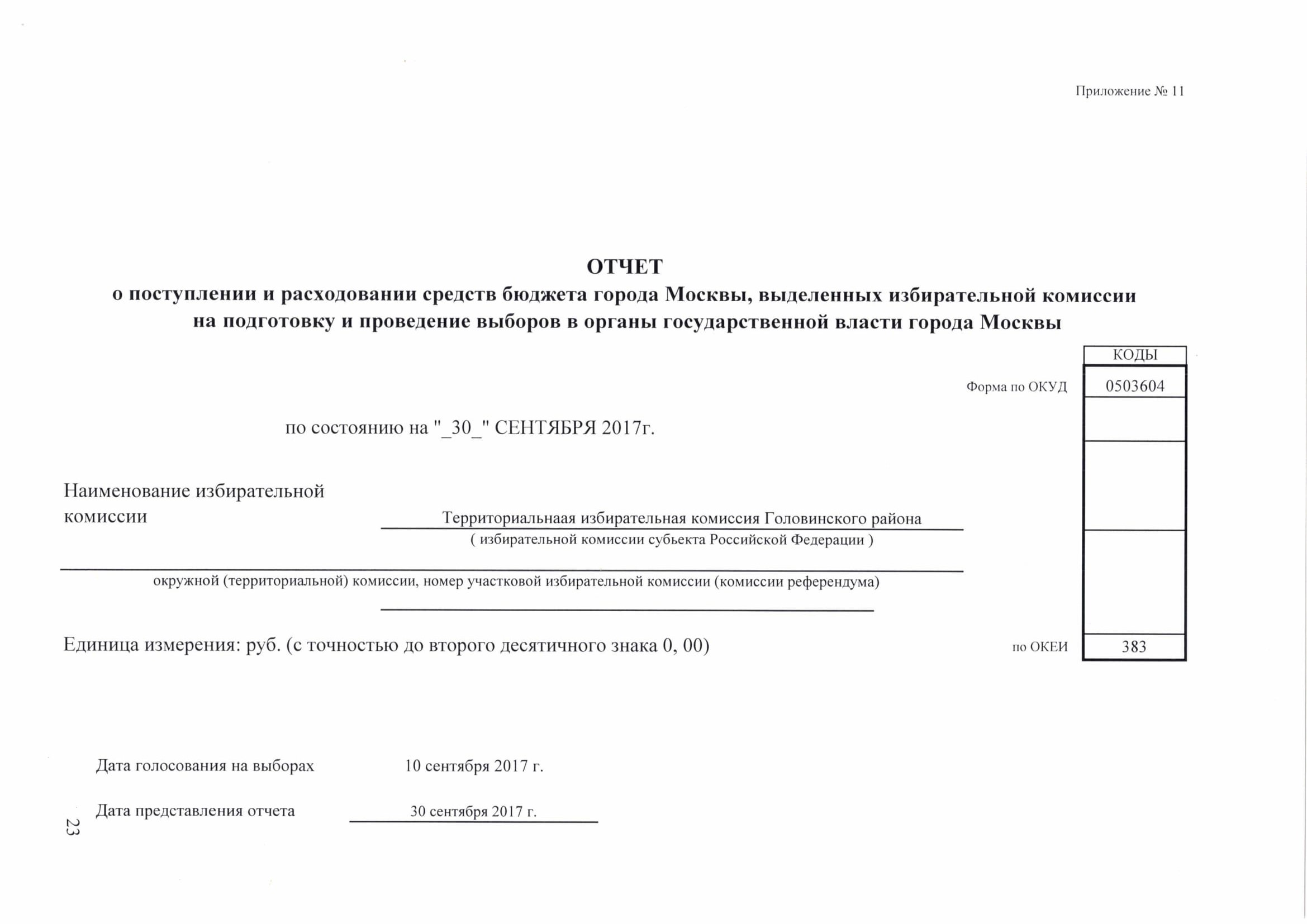 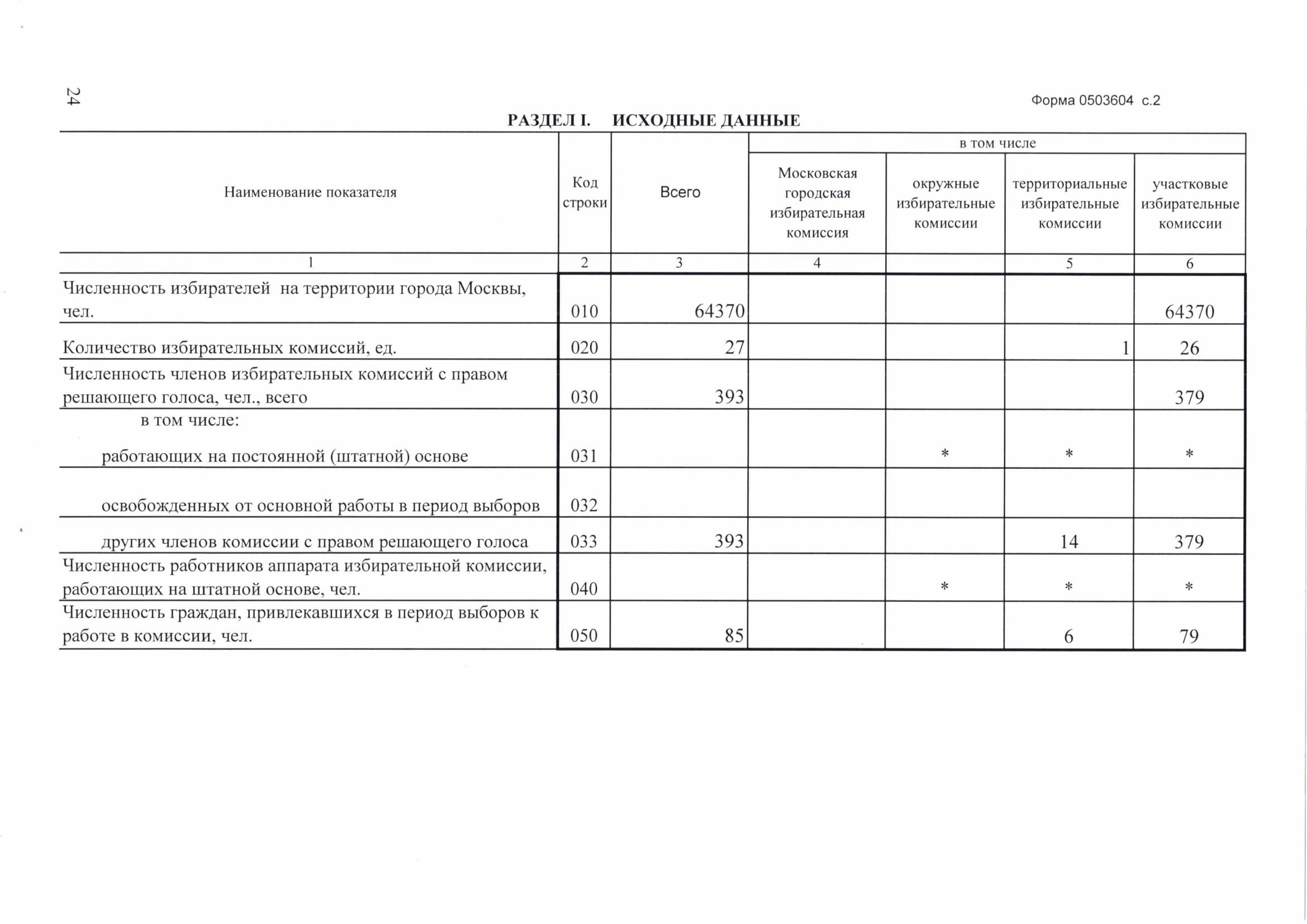 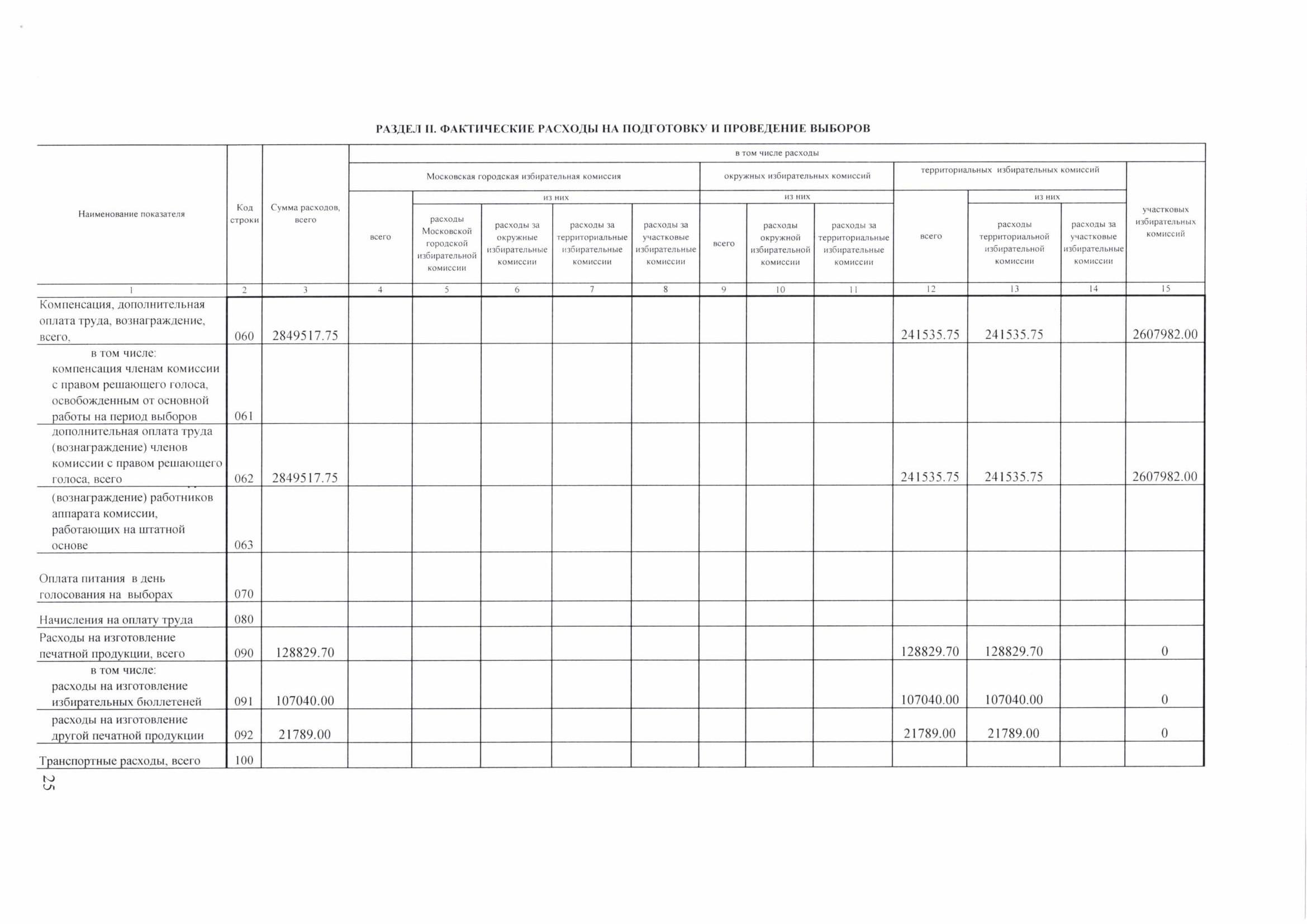 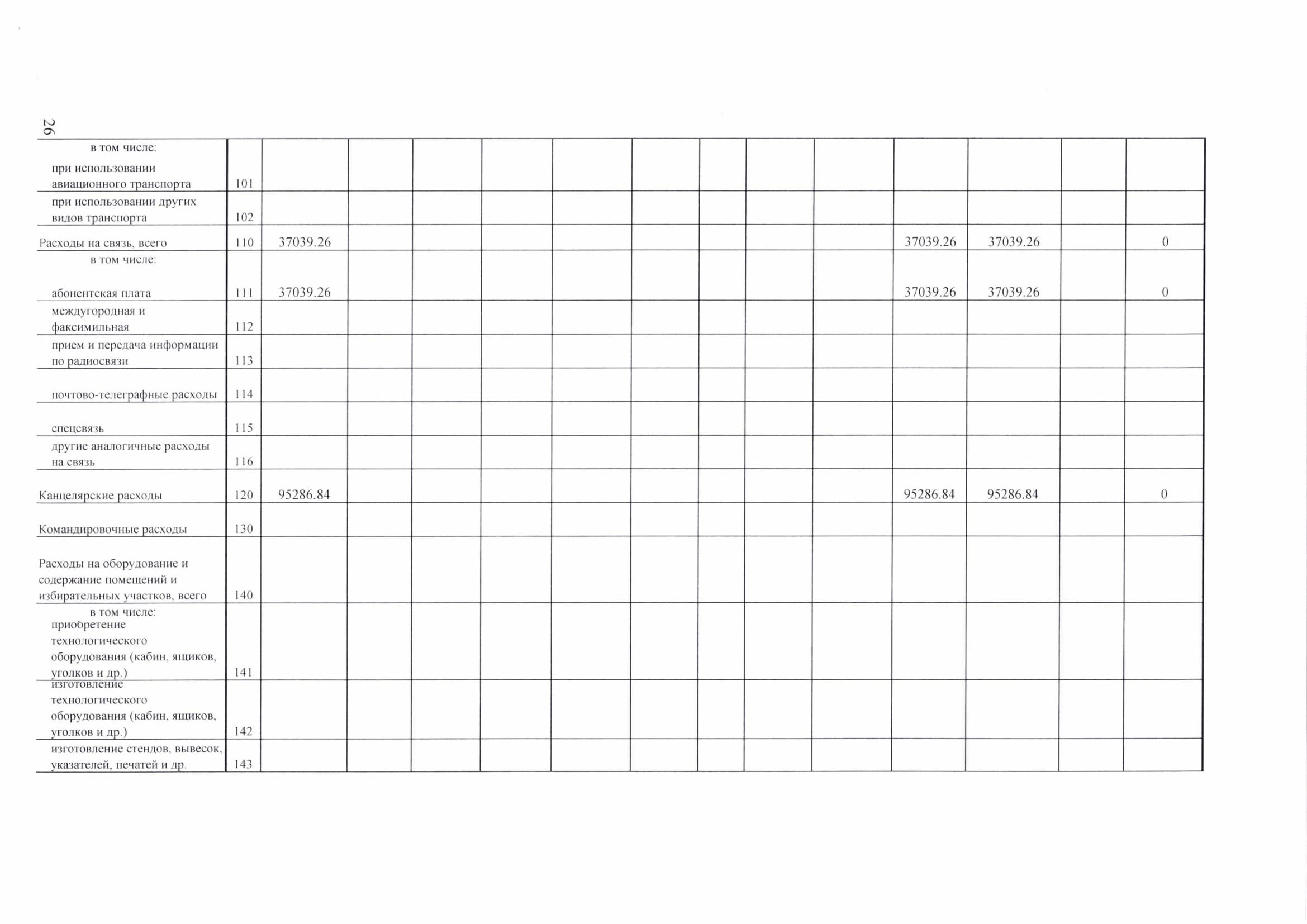 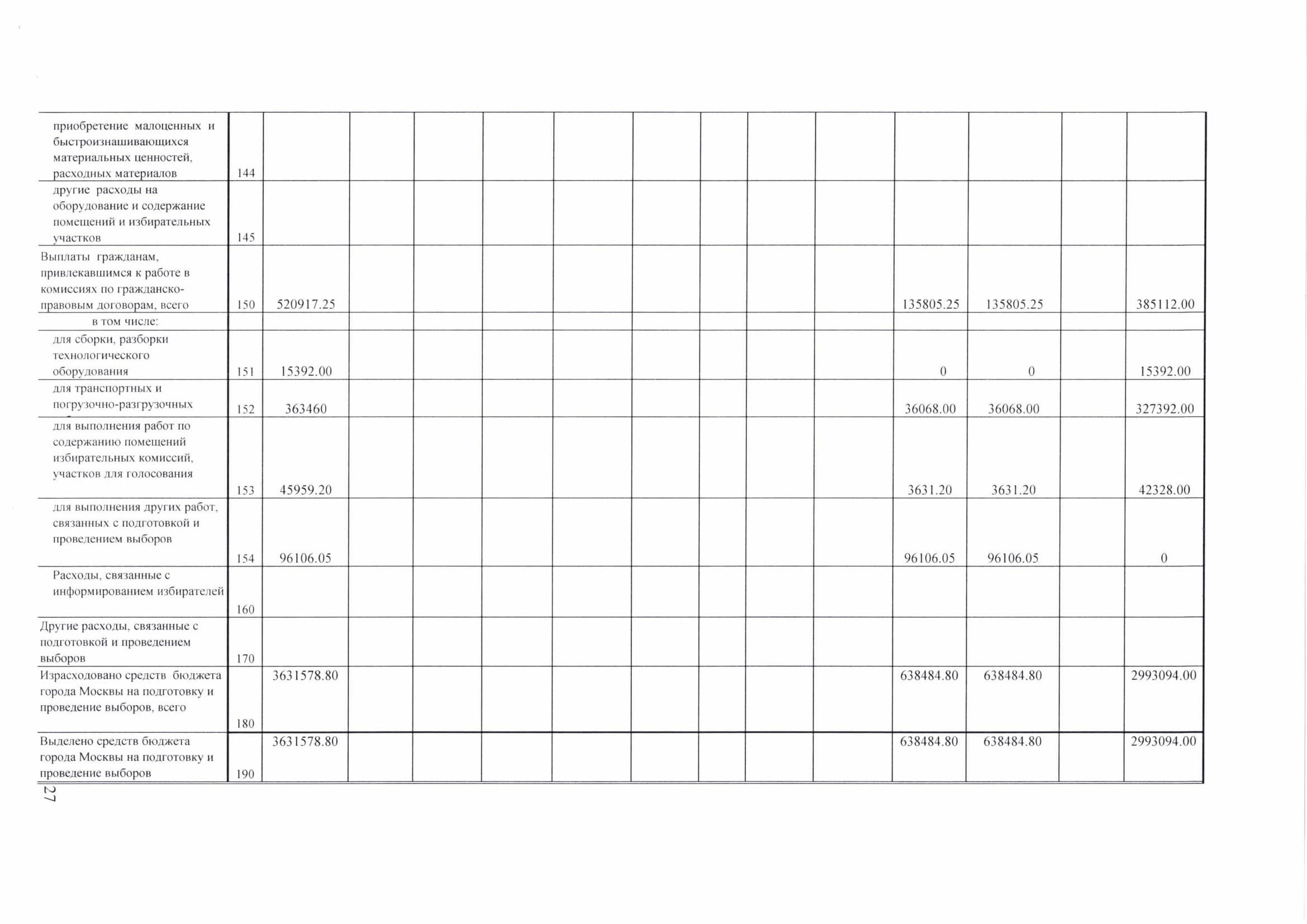 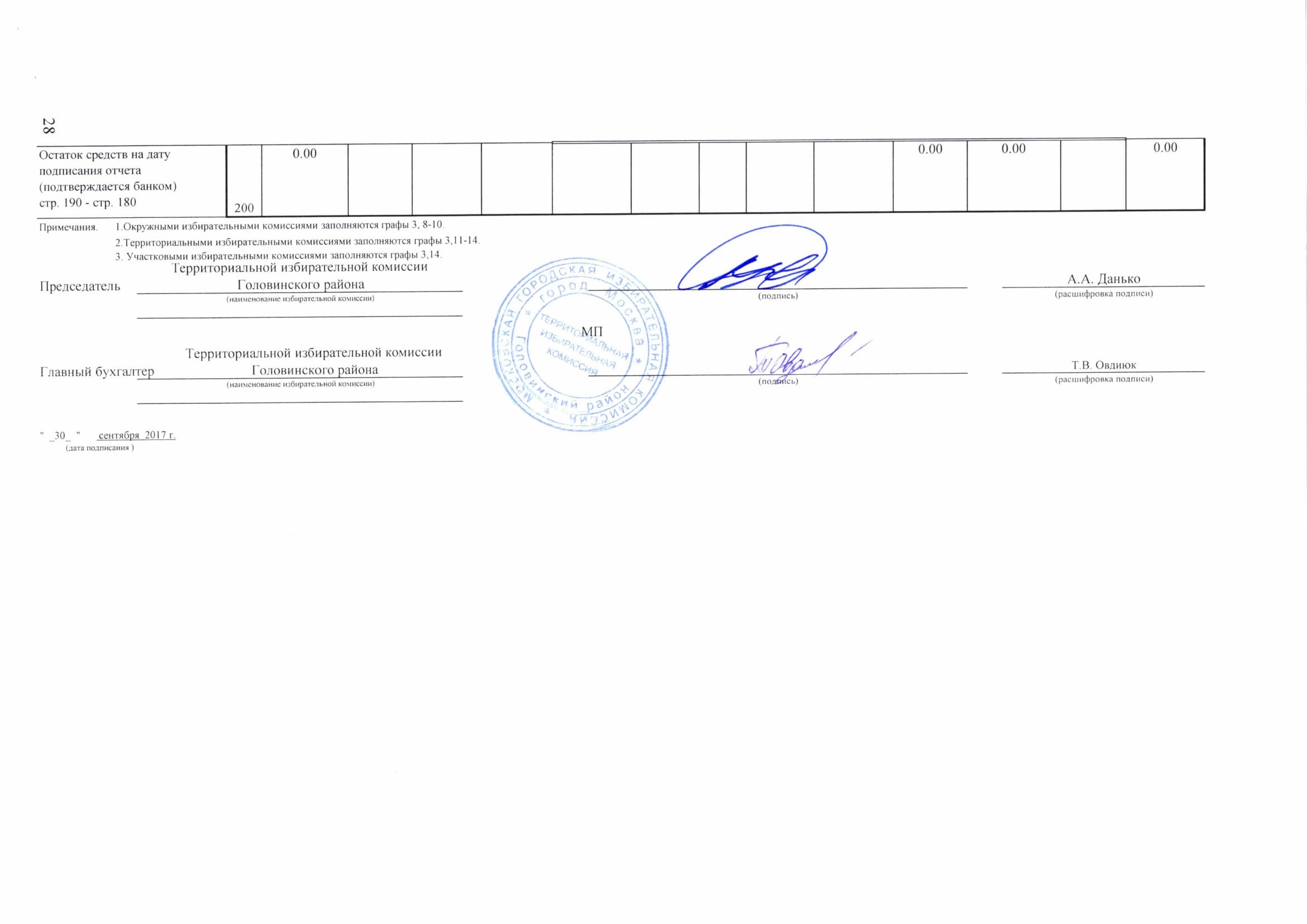 